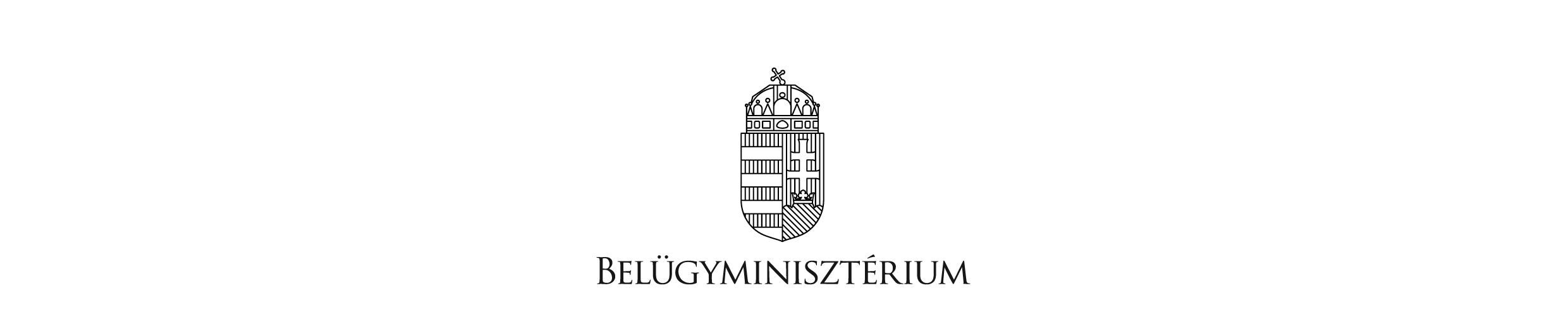 Közfoglalkoztatási és Vízügyi Helyettes ÁllamtitkárságKözfoglalkoztatási Stratégiai és Koordinációs FőosztályTervezési segédlet az országos közfoglalkoztatási programok 2016. évi tervezésével és a kérelem benyújtásával kapcsolatban(Módosított 2016. január 21-én)Jogszabályi háttér2011. évi CVI. törvény a közfoglalkoztatásról és a közfoglalkoztatáshoz kapcsolódó, valamint egyéb törvények módosításáról (továbbiakban: 2011. évi CVI. törvény),375/2010. (XII. 31.) Korm. rendelet a közfoglalkoztatáshoz nyújtható támogatásokról (továbbiakban: Korm. rendelet),170/2011. (VIII. 24.) Korm. rendelet a közfoglalkoztatási bér és a közfoglalkoztatási garantált bér megállapításáról. (továbbiakban: 170/2011. (VIII. 24.) Korm. rendelet)Az országos közfoglalkoztatók köreKözfoglalkoztatási támogatást a 2011. évi CVI. törvényben felsorolt közfoglalkoztatók igényelhetnek a törvényben meghatározott tevékenységekre vonatkozóan. A 2016. évben az alábbi országos közfoglalkoztatók bevonását látjuk indokoltnak a programokba:Vízügyi igazgatóságok;Vízgazdálkodási társulatok;Állami erdőgazdaságok;Magyar közútkezelő;Vasúti pályahálózat-működtetők;Nemzeti park igazgatóságok;Rendészeti szervek;Katasztrófavédelmi szervek;Magyar Honvédség;Büntetés-végrehajtási intézetek;Karitatív szervezetek;egyéb költségvetési szervek.Elszámolható és nem elszámolható költségek a 2016. évbenA 2016. évben – az előző évekhez hasonlóan – alapvetően 3 típusú költségnem számolható el az országos közfoglalkoztatási programokban a 375/2010. (XII. 31.) Korm. rendelet alapján. bérköltség (bér + SZHA) 100%-os; közvetlen költségek, anyagköltségek: maximum a bérköltséghez nyújtott támogatás 20%-a lehet;szervezési költségek: legalább 100 fő közfoglalkoztatása esetén, a bérköltséghez nyújtott támogatás 3%-a.Elszámolható költségek:A munkaruha és egyéni védőeszköz (védőoltás, kalcium tabletta, védőital, mentődoboz stb.) költségei;anyagköltség, (pl. a közfoglalkoztatottak által felhasznált anyagok, de az ellenőrzéshez, munkaszervezéshez kapcsolódó üzemanyagköltség is);munkába járással kapcsolatos utazási költségtérítésről szóló jogszabály szerint a munkaadót terhelő utazási költségek (pl.: kerékpárral történő munkába járás 9 Ft/km összeggel, maximum 3000 Ft/fő/hó erejéig);munkásszállítás költségei (közfoglalkoztatottak szállítási költsége);foglalkoztathatósági szakvélemény térítési díja; munkaeszközök (kis értékű tárgyi eszközök) költsége, melyek a munkavégzéshez nélkülözhetetlenek (költségvetési szerv és önkormányzat esetén a 200 ezer Ft, gazdálkodó szervezet esetén a 100 ezer Ft alatti bekerülési értékű eszközök);kézi- és gépi eszközök beszerzése;gépi eszközök fenntartásának költsége (üzemanyag, kenőanyagok, alkatrészek);tisztítóeszközök stb., szervezési költségek, számítógépek, szoftverek, fénymásolók bérlésének költsége;nyomtatók, nyomtatópatronok beszerzésének, bérlésének költsége;irodai papír és irodaszerek;egyszerű, alapfunkciókra alkalmas feltöltő kártyás telefon, vagy flottában történő használatra, előfizetéses telefonkészülék esetén a telefon költsége a munkavezetők részére. Feltöltő kártyás készülék esetén havi legfeljebb 2500 Ft összegű kártya, míg flottás készülék esetében legfeljebb bruttó 2500 Ft/hó előfizetési díj számolható el. Nem elszámolható költségek:Tanácsadói díjak, olyan vállalkozási tevékenységek díjai, amelyek a tárgyi eszköz használhatóságát érdemben nem növelik, vagy amelyeket közfoglalkoztatás keretében is el lehet végezni (ez utóbbiakat nem az Sztv. alapján kell kizárni a támogatható költségek közül, hanem azért, mert ellentétesek a közfoglalkoztatási támogatás céljával);a 100 000 Ft egyedi bekerülési értéket meghaladó tárgyi eszközök, a központi költségvetési szervek esetében a 200 000 Ft egyedi bekerülési értéket meghaladó tárgyi eszközök;ingatlan bérleti díja (pl.: telephelyek, állattartásra alkalmas telephely, irodák, raktárak, stb.);postaköltség;képzési költség (pl. pótvizsga költsége, a képzésben részt vevők útiköltsége is);banki költségek;számítógép, telefon készülék (kivéve: feltöltő kártyás, vagy flottában történő használat esetén - munkavezetők részére), fénymásoló, fényképezőgép és egyéb informatikai, híradástechnikai eszköz, ill. alkatrészeik, valamint szoftverek beszerzési költsége; kivéve abban az esetben, ha a program speciális jellege megkívánja, vagy gazdasági számítással alátámasztva megindokolják, hogy a bérlés többe kerül, mint a vásárlás;telefonálás költsége, céges autó fenntartásának költsége;közbeszerzési eljárás díjai;munka- és balesetvédelmi oktatás, elsősegélynyújtó képzés költsége;szakképzési hozzájárulás;táppénz;saját könyvelő, vagy külső cég általi könyvelés költsége.Amennyiben a programidőn belül az egyes költség elemek közötti átcsoportosítás válik szükségessé, vagy a tervezetthez képest más eszköz kerül beszerzésre, úgy ezt a közfoglalkoztatónak előzetesen kell kérelmeznie az illetékes megyei kormányhivatal foglalkoztatási főosztályánál. A bér és a nem bérjellegű (közvetlen- és anyagköltség), valamint a szervezési költségek közötti átcsoportosítás kizárólag a megyei kormányhivatal foglalkoztatási főosztálya javaslatával, miniszteri döntés módosításával, ezt követően a hatósági szerződés módosításával lehetséges. A nem bérjellegű költségek között átjárhatóság van a teljes keretösszeg határán belül, de a nem bérjellegű költségek átcsoportosítása kizárólag a megyei kormányhivatal foglalkoztatási főosztályának jóváhagyásával történhet. A nem bérjellegű kiadások közötti költségek átcsoportosításhoz is hatósági szerződés módosításra van szükség. Tekintettel arra, hogy a kérelem elválaszthatatlan része a hatósági szerződésnek, így abban az esetben, ha más anyag, vagy eszköz, stb. kerül beszerzésre, az csak akkor számolható el, ha a hatósági szerződés ennek megfelelően módosításra került. 2016. évi közfoglalkoztatási bérekA tervezésnél figyelembe kell venni a 170/2011. (VIII. 24.) Korm. rendelet közfoglalkoztatási béreket illető változásait is, amely jelenleg a 2015. évi közfoglalkoztatási bruttó bérek napi 8 órás foglalkoztatás szerint fizetendő összege vehető figyelembe:közfoglalkoztatási bér	79 155 Ft/hó/főgarantált közfoglalkoztatási bér	101 480 Ft/hó/főmunkavezetőt megillető közfoglalkoztatási bér	87 090 Ft/hó/főmunkavezetőt megillető garantált közfoglalkoztatási bér	111 660 Ft/hó/főElőlegek elszámolása és mértékeA támogatások kérelmezése esetében a bérköltségekre legfeljebb két havi előleg igényelhető. Előleg igényelhető továbbá a közvetlen-, szervezési- és anyagköltségekre fordítható támogatás 70%-a erejéig. A bérköltség előleggel legkésőbb az utolsó havi elszámolással egyidejűleg, a közvetlen költségekre kapott előleggel pedig a program félidejéig szükséges elszámolni. A közfoglalkoztatási bérhez és az ahhoz kapcsolódó szociális hozzájárulási adóhoz nyújtott támogatás esetében a megítélt támogatás legfeljebb 1 hónapra jutó összege.A bérköltségre nyújtott előleggel legkésőbb a program utolsó elszámolásával egyidejűleg kell elszámolni, azonban folyamatosan figyelni kell a ténylegesen felmerülő személyi költségek nagyságára, a felhasználás tendenciájára. A közvetlen-, szervezési- és anyagköltségekre adott előleg esetében csak a program indításához elengedhetetlenül szükséges eszközök beszerzésére igényelhető előleg, tehát nem szükséges minden esetben a legfeljebb 70%-os előleg megállapítása.A közvetlen-, szervezési- és anyagköltségekre adott előlegeket támogatási jogcímenként kell megállapítani.  A közvetlen-, szervezési- és anyagköltségekre adott előleg esetében legkésőbb a program feléig kell elszámolni a hatósági szerződésben foglaltak szerint.Az előlegekkel történt elszámolást követően újabb előleg nem folyósítható.KépzésMinden országos program esetében kötelező a 375/2010. (XII. 31.) Korm. rendelet 6. § (2) bekezdés a) pontja szerint a munkavégzéshez kapcsolódóan foglalkoztatást elősegítő képzés lehetőségének biztosítása. Képzési létszám tervezése nélkül a támogatás nem megítélhető. A képzési létszámnál figyelembe kell venni az egyes képzési csoportok optimális létszámmal (15-20 fő) történő működtetésére vonatkozó szempontot.A jogi szabályozás értelmében az országos közfoglalkoztatási programokat is legfeljebb 12 hónapos időintervallumra lehet indítani, amely 1 alkalommal és legfeljebb 6 hónappal meghosszabbítható. A képzési programokat ennek figyelembe vételével kell tervezni. A képzési létszám kialakításakor és a képzési igények, szakirányok tervezésekor javasoljuk, hogy a közfoglalkoztatói igények mellett a nyílt munkaerő-piacnak (helyi és országos) is megfelelő, valamint a bevonandó célcsoport adottságait is figyelembe vevő igényeket fogalmazzanak meg. Amennyiben a képzési létszám kialakítása a közfoglalkoztató képzési igényei alapján nem összeállítható, a kormányhivatal foglalkoztatási főosztályával egyeztetve kell a képzési szakirányt kialakítani.A képzési elem finanszírozása uniós források bevonásával is megvalósulhat.Megkezdődött az új képzések forrását biztosító Európai Uniós projekt előkészítése. A GINOP-6.1.1-15 „Alacsony képzettségűek és közfoglalkoztatottak képzése” című kiemelt projekt (a továbbiakban: GINOP 6.1.1. kiemelt projekt) keretében, a képzések megvalósítása során az alábbi szempontok figyelembe vétele szükséges a képzésbe való bevonáshoz. A projekt célcsoportja a kevésbé fejlett régiókban (Észak-magyarországi, Észak-alföldi, Dél-alföldi, Közép-dunántúli, Nyugat-dunántúli, Dél-dunántúli) magyarországi lakóhellyel vagy bejelentett tartózkodási hellyel rendelkező, tankötelezettségüket teljesített, elsősorban alacsony iskolai végzettségű, legfeljebb befejezett általános iskolai végzetséggel rendelkező munkavállalási korú felnőtt személyek, akik közfoglalkoztatási jogviszonyban vagy munkaviszonyban állnak.Nem támogatható a Közép-magyarországi régió területén lévő képzési helyszínen megvalósuló képzés.A bevonás során előnyben kell részesíteni azon személyeket, akik még nem részesültek korábban hazai költségvetés vagy uniós forrás terhére megvalósuló projektben képzési támogatásban vagy nem rendelkeznek szakképesítéssel;a roma nemzetiségű, vagy fogyatékkal élő, vagy megváltozott munkaképességű személyeket; a kedvezményezett járások besorolásáról szóló 290/2014. (XI.26.) Korm. rendelet 3. számú mellékletében szereplő kedvezményezett járások, a kedvezményezett települések besorolásáról és a besorolás feltételrendszeréről szóló 105/2015. (IV. 23.) Korm. rendelet 2. mellékletében, valamint a szabad vállalkozási zónák létrehozásának és működésének, valamint a kedvezmények igénybevételének szabályairól szóló 27/2013. (II. 12.) Korm. rendelet 1. és 2. számú mellékletében meghatározott települések lakóit. Képzésbe bevonható, akielsősorban alacsony iskolai végzettségű, legfeljebb befejezett általános iskolai végzettséggel rendelkezik;az előző pontban meghatározott képesítésnél magasabb szakképesítéssel rendelkezik, figyelembe véve a programba lépéskor legfeljebb alapfokú (ISCED 1) vagy alsó középfokú (ISCED 2) végzettséggel rendelkező résztvevők száma indikátorok célértékének teljesülését;hazai költségvetés vagy uniós forrás terhére megvalósuló program keretében az alapkompetenciák fejlesztését célzó, felzárkóztató, illetve munkakör vagy munkatevékenység végzéséhez szükséges kompetenciák megszerzésére, fejlesztésére, azaz egyéb szakmai képzésre, egyéb képzésre és hatósági képesítések megszerzésére irányuló támogatott képzésen korábban már részt vett;hazai költségvetés vagy uniós forrás terhére megvalósuló programban támogatott OKJ-s képzésben már korábban részt vett és a képesítés megszerzése óta legalább 1 év eltelt, és aki a megszerzett szakképesítéséhez kapcsolódó szakképesítés-ráépülést kíván szerezni, illetve akinek esetében a korábban megszerzett részszakképesítésre épülő, a teljes szakképesítéshez vezető követelménymodul(ok) teljesítése indokolt.Képzésbe nem vonható be, akia jelen felhívás keretében megvalósuló képzéssel párhuzamosan részt vesz hazai vagy európai uniós forrásból megvalósuló képzésben, kivéve a GINOP-6.1.2 és a GINOP-6.1.3 kiemelt projektek képzéseit.Egyéb elvárásokamennyiben a célcsoporttag a Közép-magyarországi régió területén rendelkezik lakcímmel, azonban életvitelszerűen a hat kevésbé fejlett, fentebb felsorolt régiók valamelyikében él, azaz lakcímkártyával igazolt, bejelentett tartózkodási helye valamely kevésbé fejlett régióban található, úgy a programba bevonható;a GINOP 6.1.1 kiemelt projekttel részben átfedő célcsoportot céloznak meg a GINOP-5.2.1-14 „Ifjúsági Garancia” és a GINOP-5.1.1 „Út a munkaerő-piacra”, komplex munkaerő-piaci eszköztárat működtető kiemelt projektek, amelyekben a célcsoport egyéb támogatásban és szolgáltatásban részesülhet. A jelen tájékoztató alapján tervezett országos közfoglalkoztatási programok keretében megvalósuló képzésekbe elsősorban azon személyek bevonása indokolt, akiknek foglalkoztathatóságát kifejezetten csak a képzési programban való részvétel segíti elő; a 25 év alatti célcsoporttag akkor vonható be a jelen felhívás keretében megvalósuló képzési programba a GINOP-5.2.1-14 Ifjúsági Garancia program helyett, ha az egyén kéri (dokumentáltan) a közfoglalkoztatási jogviszonyba való közvetítését.Indokolt esetben a közfoglalkoztató által megvalósított és finanszírozott belső képzés is elfogadható a program képzési eleme teljesítésének.A kérelemAz országos közfoglalkoztatási programok támogatásának igénylése a 2016. évben előzetes tervezet/kérelem útján történhet.Az előzetes tervezetet a közfoglalkoztató a programra vonatkozó adatokkal a KTK rendszerbe, WEB-es felületen tölti fel a Felhasználói kézikönyvben leírtak szerint. A közfoglalkoztató által véglegesített előzetes tervezetet a kormányhivatal foglalkoztatási főosztálya javaslatával terjeszti fel a Belügyminisztérium (továbbiakban: BM) részére. A BM Közfoglalkoztatási Stratégiai és Koordinációs Főosztálya a beérkezett javaslatokat ellenőrzi, a szükséges egyeztetéseket lefolytatja, majd elkészíti Belügyminiszter Úr részére a támogatási döntések felterjesztését. Ezt követően dönt Miniszter Úr az országos közfoglalkoztatási programokat illetően. A tényleges kérelmeket a miniszteri döntés után lehet benyújtani. A benyújtott kérelem tartalma meg kell, hogy egyezzen annak az előzetes tervezetnek a tartalmával, amelyre a miniszteri döntés megszületett.Az országos közfoglalkoztatási programokban 2016. március 1. napjától szükséges biztosítani a foglalkoztatást az álláskeresők, vagy foglalkoztatást helyettesítő támogatásra jogosult személyek esetén napi 6-8 órás munkaidőben, illetve a megváltozott munkaképességű személyek ellátásáról szólótörvény szerinti rehabilitációs ellátásban részesülő személyek esetén napi 4-8 órás munkaidőben.A létszám meghatározásánál szükséges figyelembe venni, hogy 30 fő közfoglalkoztatottra 1 fő adminisztrátor, valamint 10 fő közfoglalkoztatott után 1 fő brigádvezető/munkavezető, támogatása igényelhető. A menekültügyi őrizetben lévő személyek kivételével a kérelmük jogerős elbírálásáig menekültként, oltalmazottként, vagy menedékesként történő elismerés iránti kérelmet benyújtók részére és azok a harmadik országbeli állampolgárok részére, akinek az idegenrendészeti hatóság kijelölt helyen való tartózkodást rendelt el, az országos programokban biztosítani lehet a foglalkoztatást.A rendelkezésre álló források figyelembe vételével a támogatás legkésőbb 2017. február 28. napjáig tarthat. Budapest, 2016. január „      .”	Közfoglalkoztatási Stratégiai és Koordinációs Főosztály